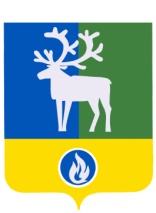 БЕЛОЯРСКИЙ РАЙОНХАНТЫ-МАНСИЙСКИЙ АВТОНОМНЫЙ ОКРУГ – ЮГРААДМИНИСТРАЦИЯ БЕЛОЯРСКОГО РАЙОНА 									          проект	                                         ПОСТАНОВЛЕНИЕот  ___ июля  2020 года                                                                                                  № ___ О Порядке предоставления субсидий  за счет средств бюджета Белоярского района  юридическим лицам (за исключением государственных (муниципальных) учреждений), индивидуальным предпринимателям  в целях возмещения затрат в связи  с оказанием  услуг по обеспечению жителей труднодоступных и отдаленных населенных пунктов  Белоярского района продовольственными и непродовольственными  товарами В соответствии со статьей 78 Бюджетного кодекса Российской Федерации от             31 июля 1998 года № 145-ФЗ,  Постановлением Правительства Российской Федерации от 6 сентября 2016 года № 887 «Об общих требованиях к нормативным правовым актам, муниципальным правовым актам, регулирующим предоставление субсидий юридическим лицам (за исключением субсидий государственным (муниципальным) учреждениям), индивидуальным предпринимателям, а также физическим лицам – производителям  товаров,  работ,  услуг»,  решением  Думы   Белоярского  района     от 29 ноября 2019 года № 63  «О бюджете Белоярского  района  на 2020 год и плановый  период  2021  и 2022 годов»,  муниципальной программой Белоярского района  «Социально-экономическое развитие коренных малочисленных народов Севера на территории Белоярского района на 2019 - 2024 годы»,  утвержденной  постановлением     администрации    Белоярского района   от 24 октября 2018 года № 996  «Об утверждении муниципальной программы Белоярского района «Социально-экономическое развитие коренных малочисленных народов Севера на территории Белоярского района на 2019 - 2024 годы», в целях  создания благоприятных условий   для   обеспечения жителей труднодоступных и отдаленных  населенных  пунктов  Белоярского  района  продовольственными  и   непродовольственными  товарами  п о с т а н о в л я ю:Предоставлять в 2020 году за счет средств бюджета Белоярского района  юридическим лицам (за исключением государственных (муниципальных) учреждений), индивидуальным предпринимателям субсидии в целях возмещения затрат в связи с оказанием услуг по обеспечению жителей труднодоступных и отдаленных населенных пунктов  Белоярского района продовольственными и непродовольственными товарами.Утвердить прилагаемый Порядок предоставления субсидий за счет средств бюджета Белоярского района юридическим лицам (за исключением государственных (муниципальных) учреждений), индивидуальным предпринимателям в целях  возмещения затрат в связи с оказанием услуг по обеспечению жителей труднодоступных и отдаленных населенных пунктов  Белоярского района  продовольственными и непродовольственными товарами. Комитету по финансам и налоговой политике администрации Белоярского района (Гисс И.Ю.) обеспечить финансирование предоставления субсидий за счет средств бюджета Белоярского района юридическим лицам (за исключением государственных (муниципальных) учреждений), индивидуальным предпринимателям в целях  возмещения затрат в связи с оказанием услуг по обеспечению жителей труднодоступных и отдаленных населенных пунктов  Белоярского района  продовольственными и непродовольственными товарами. Отделу по учёту и контролю за расходованием финансовых средств администрации Белоярского района (Илюшина Е.Г.) осуществить предоставление субсидий за счет средств бюджета Белоярского района юридическим лицам (за исключением государственных (муниципальных) учреждений), индивидуальным предпринимателям в целях  возмещения  затрат в связи с оказанием услуг по обеспечению жителей труднодоступных и отдаленных населенных пунктов  Белоярского района продовольственными и непродовольственными товарами.5. Опубликовать настоящее постановление в газете «Белоярские вести. Официальный выпуск».            6. Настоящее постановление вступает в силу после его официального опубликования и распространяется на правоотношения, возникшие с 1 января 2020 года.	7.  Контроль за выполнением постановления возложить на заместителя главы Белоярского района  Ващука В.А.Глава Белоярского района                                                                                     С.П.Маненков  